State of CaliforniaDepartment of Industrial RelationsDIVISION OF WORKERS’ COMPENSATION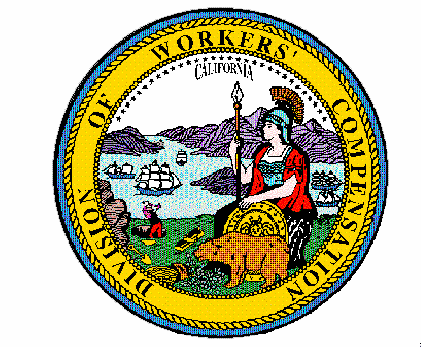 Order of the Administrative Director of the Division of Workers’ CompensationOMFS Update for Hospital Outpatient Departments and Ambulatory Surgical Center Services  Effective July 1, 2020, and retroactively for specified services on or after April 1, 2020 Pursuant to Labor Code section 5307.1(g)(1),(2), the Administrative Director of the Division of Workers’ Compensation orders that the Hospital Outpatient Departments and Ambulatory Surgical Centers Fee schedule portion of the Official Medical Fee Schedule contained in title 8, California Code of Regulations, section 9789.39, is adjusted to conform to changes in the Medicare system, effective for services rendered on or after July 1, 2020. The update includes changes identified in Center for Medicare and Medicaid Services Change Request (CR) number 11792 (June 5, 2020), CR number 11814 (June 5, 2020), and CR number 11842 (June 19, 2020).In addition, on March 30, 2020, the Administrative Director of the Division of Workers’ Compensation issued an order that title 8, California Code of Regulations, section 9789.39, pertaining to the Hospital Outpatient Departments and Ambulatory Surgical Centers Fee Schedule portion of the Official Medical Fee Schedule, be adjusted to conform to changes in the Medicare system, effective for services rendered on or after April 1, 2020. Subsequently, on April 9, 2020, the Centers for Medicare and Medicaid Services (CMS) issued an updated April 2020 ASC Approved HCPCS Code and Payment Rates, effective April 1, 2020.This Order adopts changes to the OMFS for the Hospital Outpatient Departments and Ambulatory Surgical Centers services to conform to the following Medicare changes:The July 2020 Medicare Hospital Outpatient Prospective Payment System (OPPS) release. The CMS’ Medicare Addendum A as indicated below is adopted and incorporated by reference, and conforming changes are adopted to title 8, California Code of Regulations, section 9789.39:For services rendered on or after July 1, 2020:[Addendum A July 2020]2020_july_web_addendum_a.06262020.xlsx)The July 2020 Medicare Hospital Outpatient Prospective Payment System (OPPS) release. The CMS’ Medicare Addendum B as indicated below is adopted and incorporated by reference, and conforming changes are adopted to title 8, California Code of Regulations, section 9789.39:For services rendered on or after July 1, 2020:[Addendum B July 2020]2020_july_web_addendum_b.06262020.xlxs)The July 2020 Ambulatory Surgical Center Payment System release. Certain columns of the CMS’ Medicare July 2020 ASC Approved HCPCS Code and Payment Rates as indicated below are adopted and incorporated by reference, and conforming changes are adopted to title 8, California Code of Regulations, section 9789.39:For services rendered on or after July 1, 2020:[July 2020 ASC Approved HCPCS Code and Payment Rates- Updated 6/29/2020](cy2020_july_asc_addenda.06292020.xlsx)Column A entitled “HCPCS Code” of  “CY 2020 Jul ASC AA”Column A entitled “HCPCS Code” of  “CY 2020 Jul ASC EE”The July 2020 Integrated Outpatient Code Editor (I/OCE) release. Certain sections of the CMS’ IOCE Quarterly Data Files V212.R0 July 2020 [ZIP, 25.5MB] as indicated below are adopted and incorporated by reference, and conforming changes are adopted to title 8, California Code of Regulations, section 9789.39:For services rendered on or after July 1, 2020:IOCE Quarterly Data Files V212.R0 July 2020 [ZIP, 25.5MB], IntegOCEspecsV21.1 July 2020.pdf, sections 5.4.1, 5.4.3, 5.4.5, 5.5, 5.6.1, 5.6.1.1, 5.6.2, 5.6.3, 5.6.4, 5.6.4.1, and 5.6.4.2Revision to April 2020 Quarterly Update. The April 2020 ASC Approved HCPCS Code and Payment Rates located in April 2020 ASC Approved HCPCS Code and Payment Rates (cy2020_april_asc_addenda_03262020) is replaced by April 2020 ASC Approved HCPCS Code and Payment Rates – Updated 04/09/2020 (cy2020_april_asc_addenda.04092020.xlsx), which is adopted and incorporated by reference for services rendered on or after April 1, 2020.This Order and the updated regulations shall be published on the website of the Division of Workers’ Compensation on the Hospital Outpatient Departments and Ambulatory Surgical Centers Fee schedule webpage.IT IS SO ORDERED.Dated:  July 1, 2020	/S/ GEORGE P. PARISOTTO_______GEORGE P. PARISOTTOAdministrative Director of the Division of Workers’ Compensation